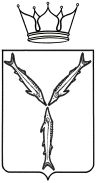 МИНИСТЕРСТВО ТРАНСПОРТА И ДОРОЖНОГО ХОЗЯЙСТВАСАРАТОВСКОЙ ОБЛАСТИ П Р И К А З                        от ___________№ ____________г. СаратовПРОЕКТ О внесении изменений в приказ министерства транспорта и дорожного хозяйства Саратовской области
от 6 мая 2019 года № 01-01-12/119В соответствии с Положением, утвержденным постановлением Правительства Саратовской области от 22 апреля 2014 года № 246-П «Вопросы министерства транспорта и дорожного хозяйства Саратовской области»,  ПРИКАЗЫВАЮ:1. Внести в приказ министерства транспорта и дорожного хозяйства Саратовской области от 6 мая 2019 года № 01-01-12/119 «Об утверждении административного регламента по предоставлению государственной услуги «Согласование строительства и реконструкции в границах придорожных полос автомобильной дороги объектов капитального строительства, объектов, предназначенных для осуществления дорожной деятельности, объектов дорожного сервиса, установки рекламных конструкций, информационных щитов и указателей на автомобильных дорогах общего пользования регионального или межмуниципального значения Саратовской области» следующие изменения:в приложении:в разделе II:пункт 2.22 изложить в следующей редакции:«2.22 К показателям доступности и качества государственной услуги относятся:количество взаимодействий заявителя с должностными лицами при предоставлении государственной услуги и из продолжительность;возможность получения информации о ходе предоставления государственной услуги, в том числе с использованием информационно-коммуникационных технологий; возможность либо невозможность получения государственной услуги в любом территориальном подразделении органа, предоставляющего государственную услугу, по выбору заявителя (экстерриториальный принцип);возможность либо невозможность получения государственной услуги в многофункциональном центре предоставления государственных и муниципальных услуг (в том числе в полном объеме);возможность либо невозможность получения государственной услуги посредством запроса о предоставлении нескольких государственных и (или) муниципальных услуг в многофункциональных центрах предоставления государственных и муниципальных услуг, предусмотренного статьей 15.1 Федерального закона (далее –комплексный запрос).»;пункт 2.23 изложить в следующей редакции:«2.23 Для обеспечения возможности подачи заявления в электронной форме через Единый портал заявитель должен быть зарегистрирован в системе Единого портала.При направлении в электронной форме заявления и необходимых документов для предоставления государственной услуги через Единый портал используется простая электронная подпись заявителя в соответствии с Федеральным законом «Об электронной подписи» и постановлением Правительства Российской Федерации «О видах электронной подписи, использование которых допускается при обращении за получением государственных и муниципальных услуг».Государственная услуга не предоставляется по экстерриториальному принципу, предусмотренному частью 8.1 статьи 7 Федерального закона «Об организации предоставления государственных и муниципальных услуг».Государственная услуга не предоставляется в упреждающем (проактивном) режиме, предусмотренным частью 1 статьи 7.3 Федерального закона «Об организации предоставления государственных и муниципальных услуг».».2. Отделу регионального государственного дорожного надзора управления развития автомобильных дорог разместить приказ на официальном сайте министерства транспорта и дорожного хозяйства Саратовской области.3. Юридическому отделу направить копию настоящего приказа в Управление министерства юстиции Российской Федерации по Саратовской области в семидневный срок после дня первого официального опубликования, в прокуратуру Саратовской области в течение трех рабочих дней со дня подписания.4. Министерству информации и печати Саратовской области опубликовать настоящий приказ.5. Контроль за исполнением настоящего приказа возложит на первого заместителя министра.Министр                                                                                               А.В. Петаев